Sunflowers for Centenary and Ukraine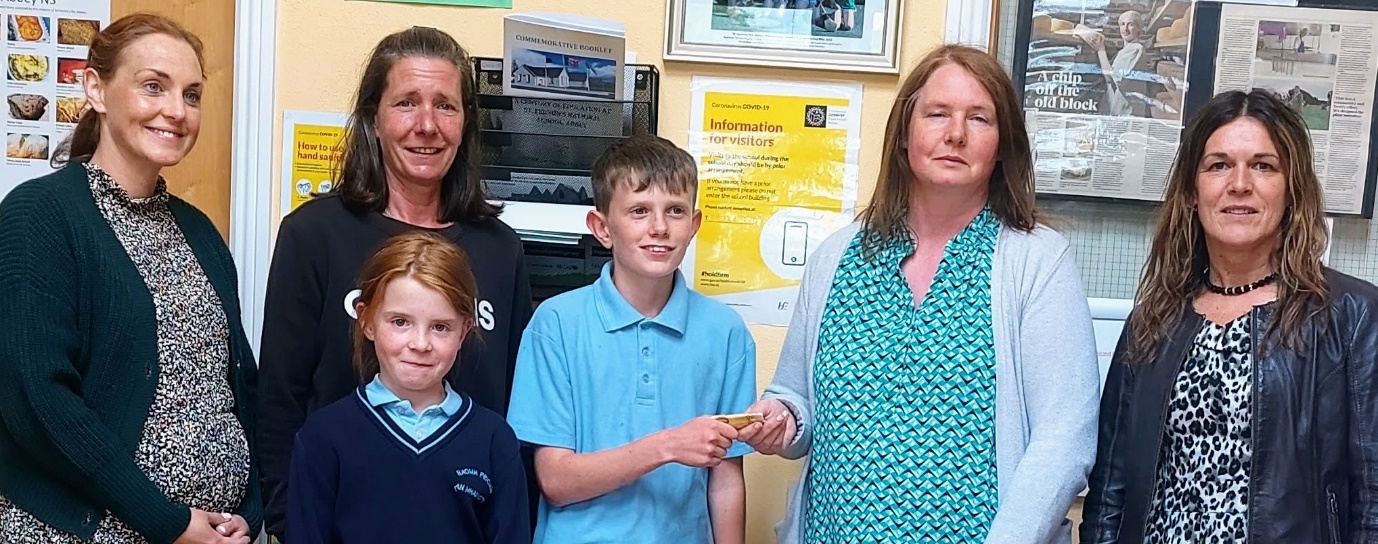 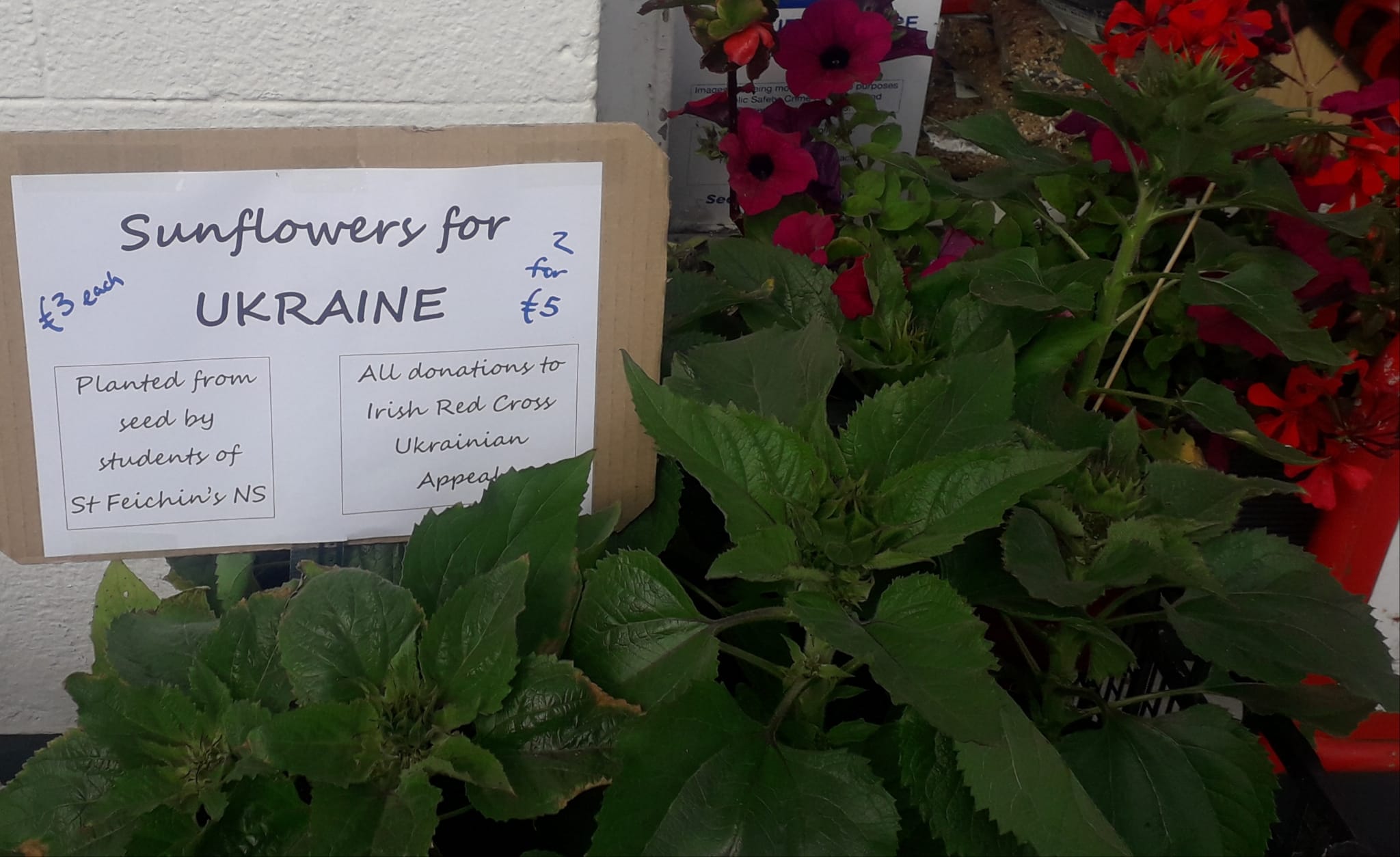 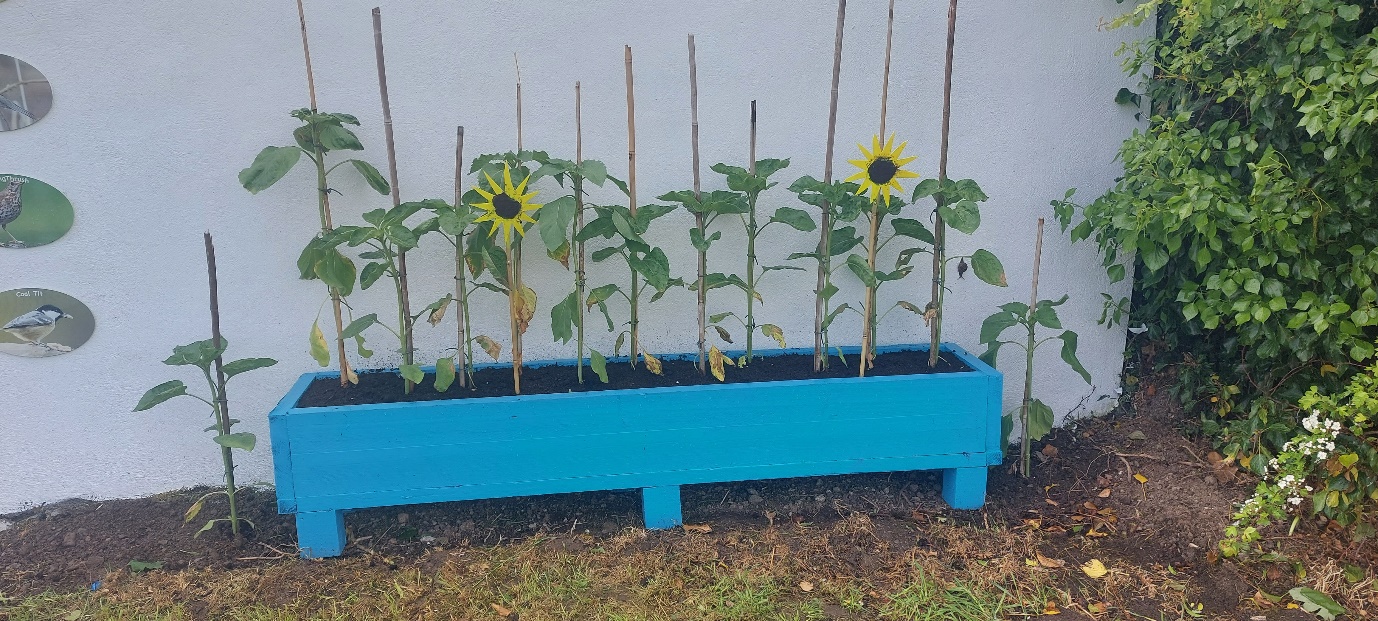 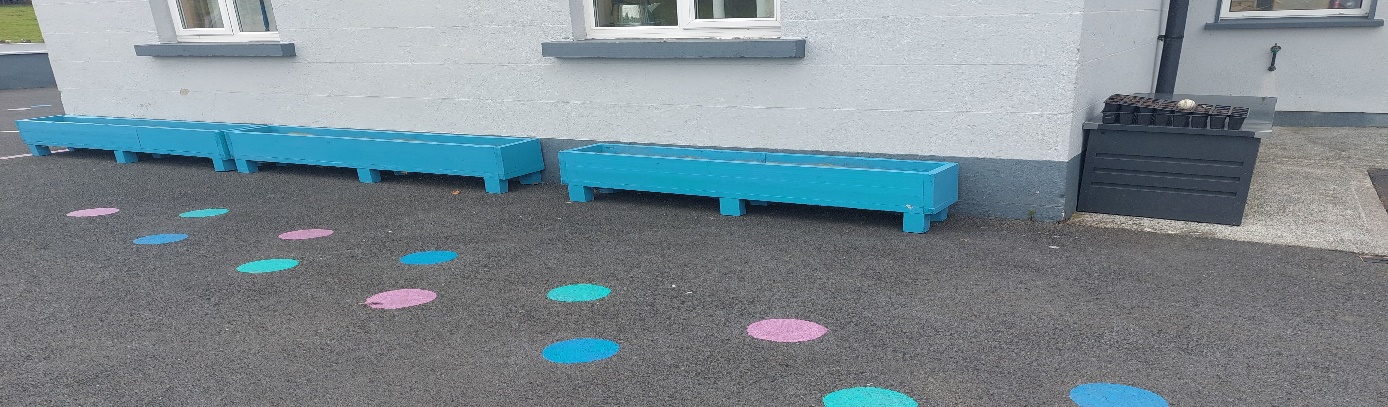 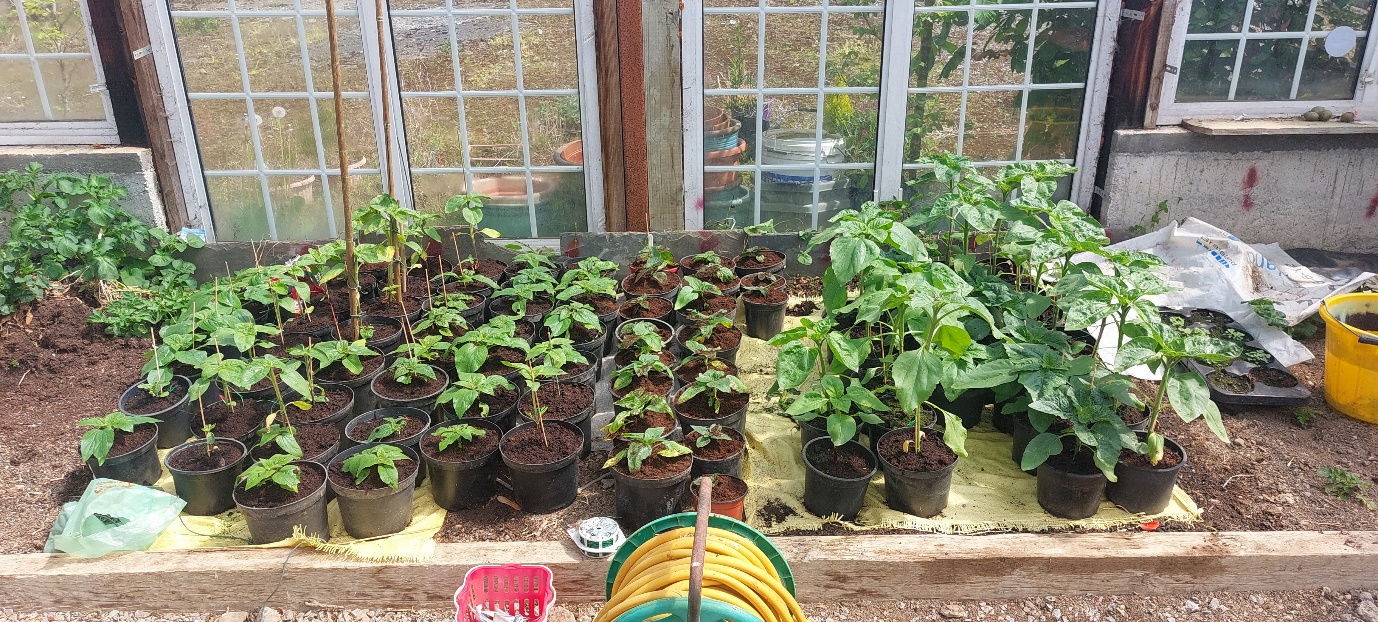 